 В ГКОУ РО Пролетарской школе-интернате в период  с 07.09.2020  по 15.09.2020  была организована  неделя безопасности «Соблюдай законы безопасности!».     Ежегодно профилактике несчастных случаев с обучающимися в школе-интернате  уделяется особое внимание, т.к. проблема детского травматизма остается особенно актуальной. Цель организации недели безопасности –  создание безопасных условий жизнедеятельности обучающихся, их  обучение навыкам правильного поведения,  предупреждение всех видов детского травматизма.     С обучающимися в рамках  Всероссийского урока безопасности  были проведены занятия по формированию навыков безопасного поведения в окружающем мире. Согласно плану  с 01.09.2020 по 15.09.2020 обучающиеся приняли  участие  в акциях «Внимание, дети!» и  «Безопасный маршрут». 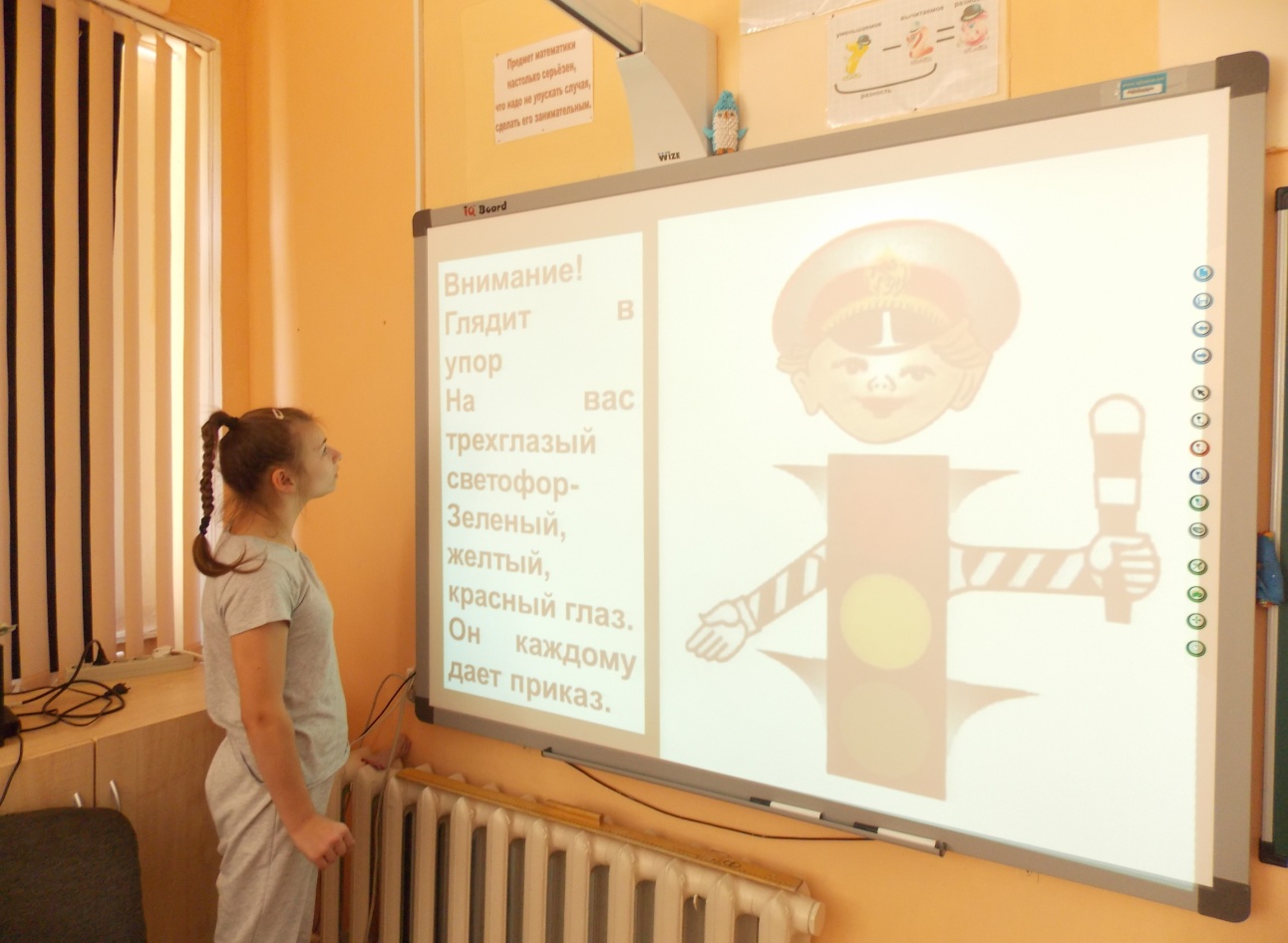 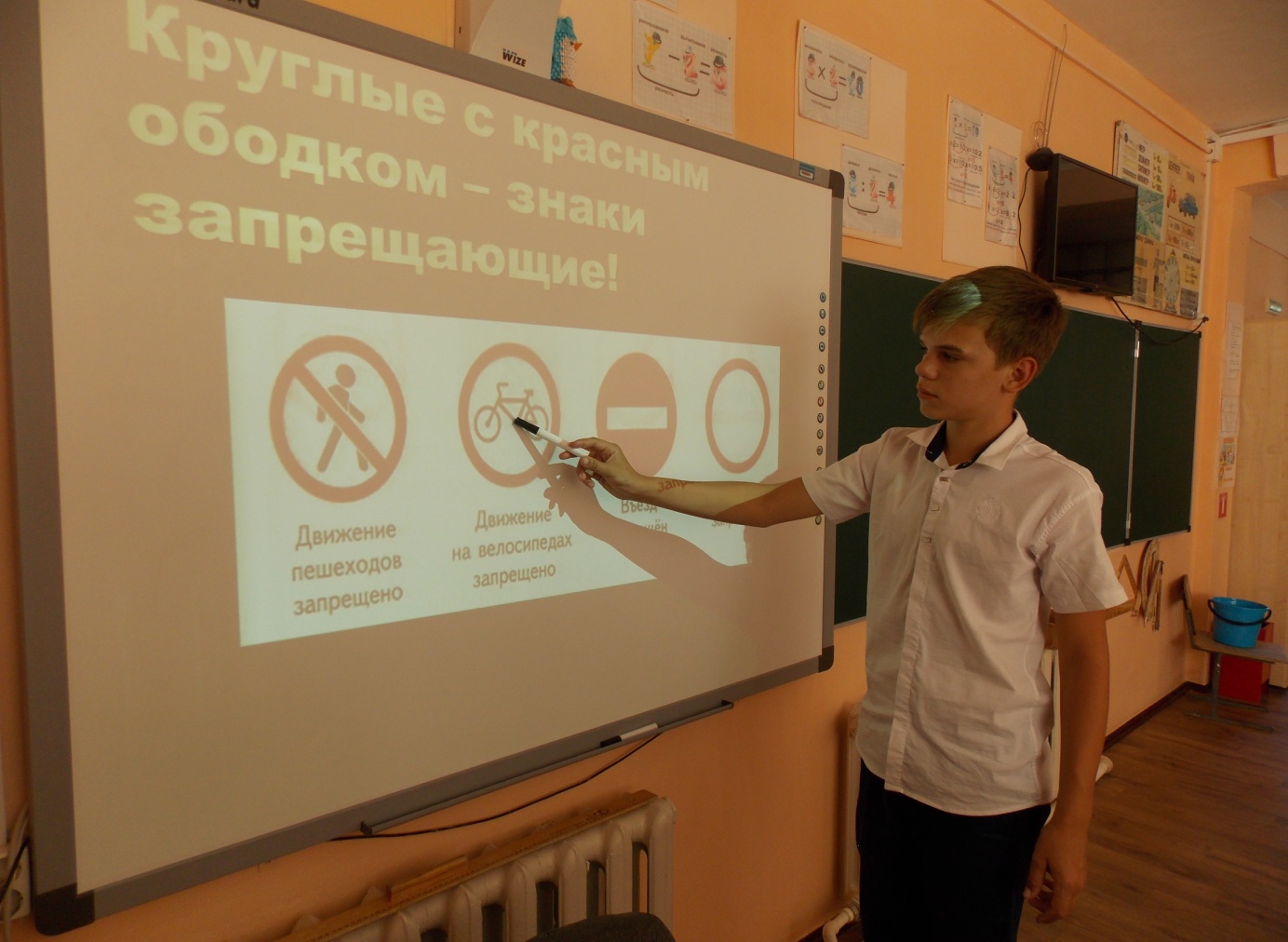 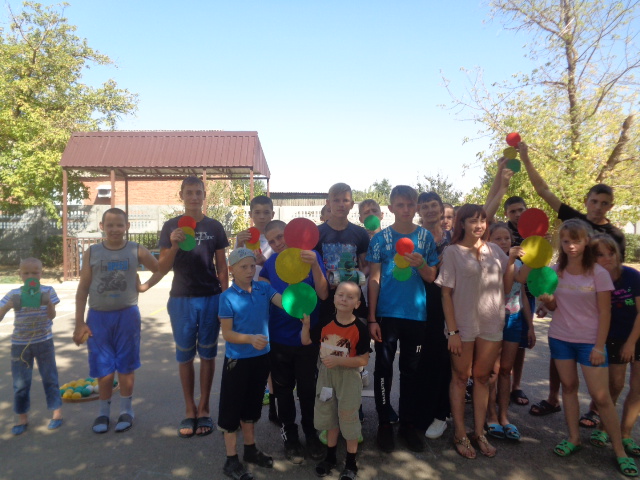 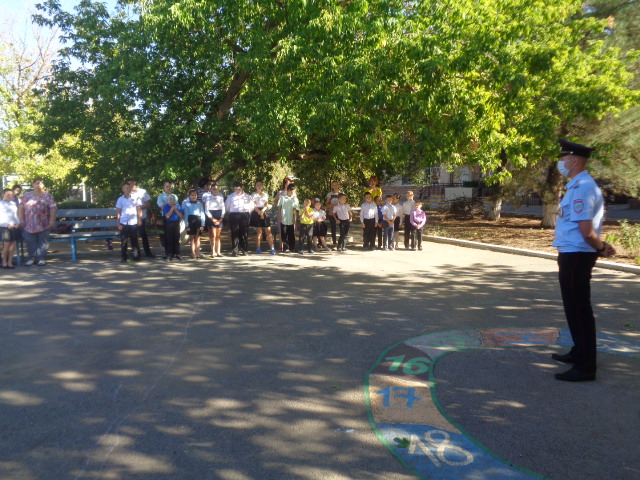     Воспитатели  провели с  обучающимися  инструктажи по соблюдению мер безопасного поведения и основам безопасности жизни.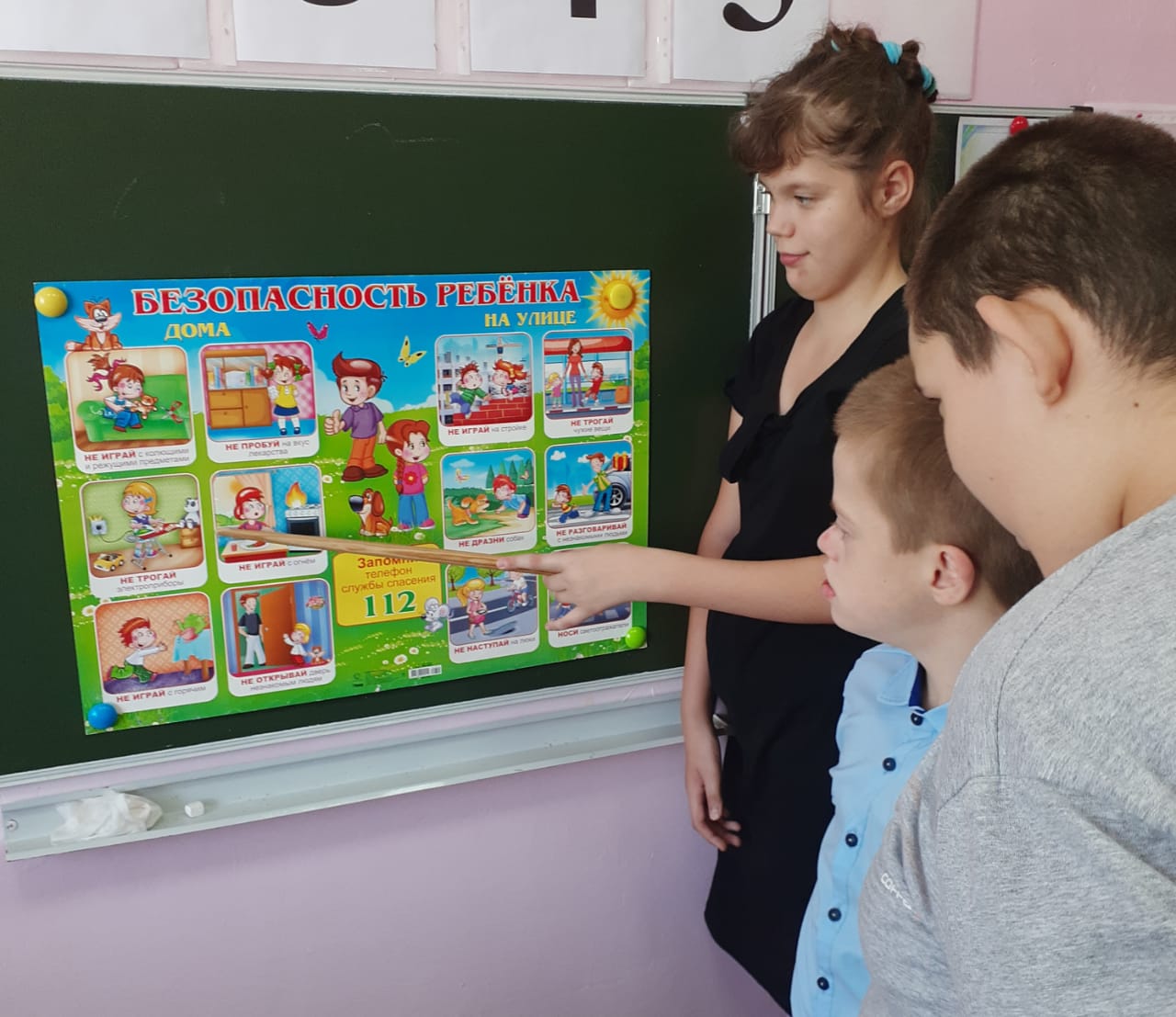     В течение всей акции обучающимся были предложены для просмотра видеоролики и презентации «Огонь – друг и враг человека», «Общение с незнакомыми людьми» и т.д.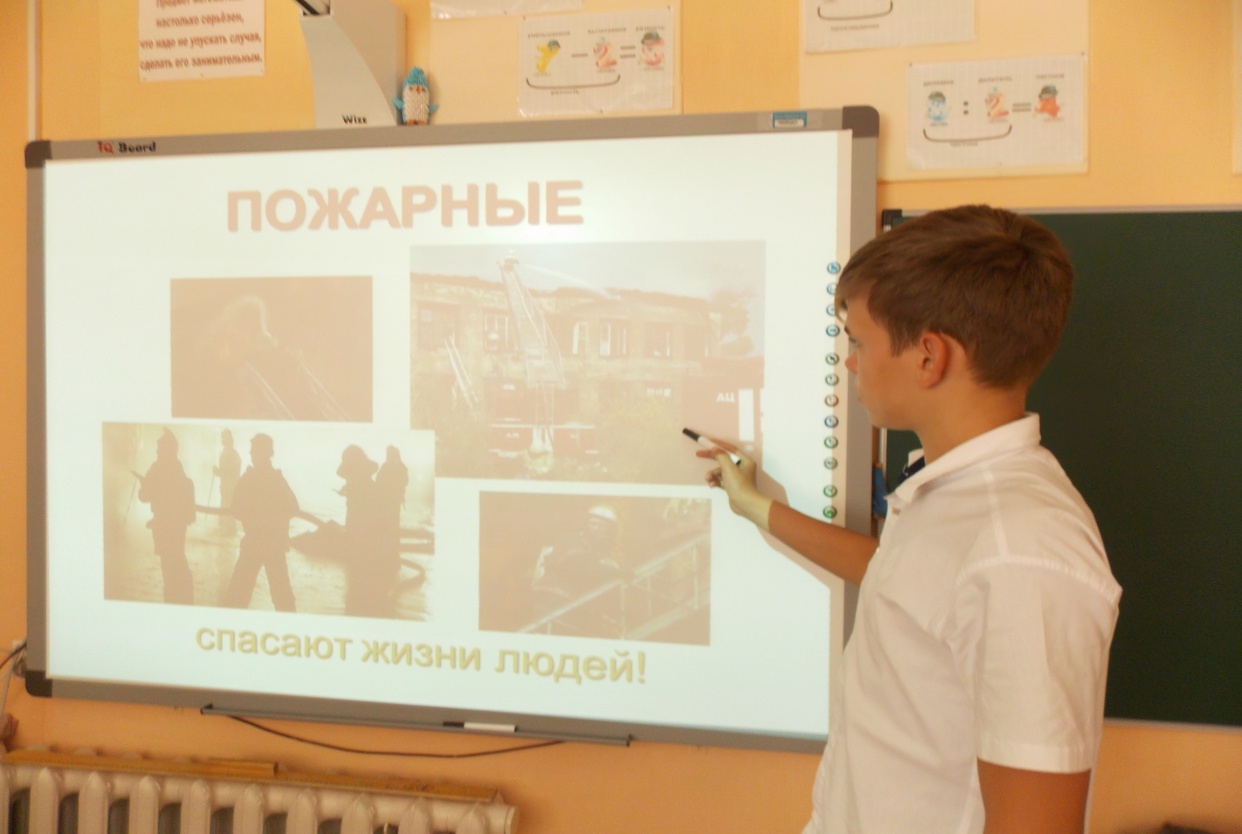 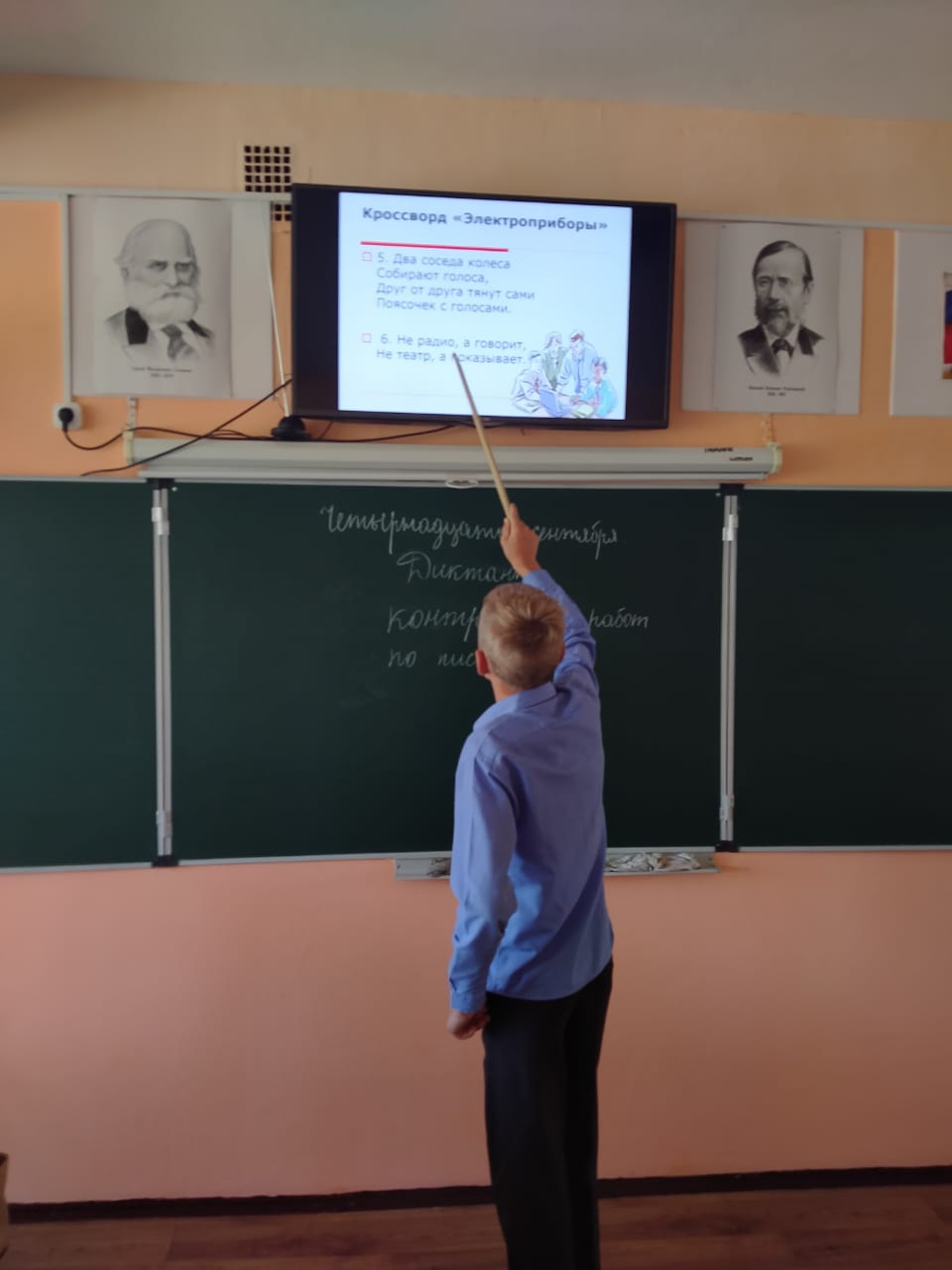 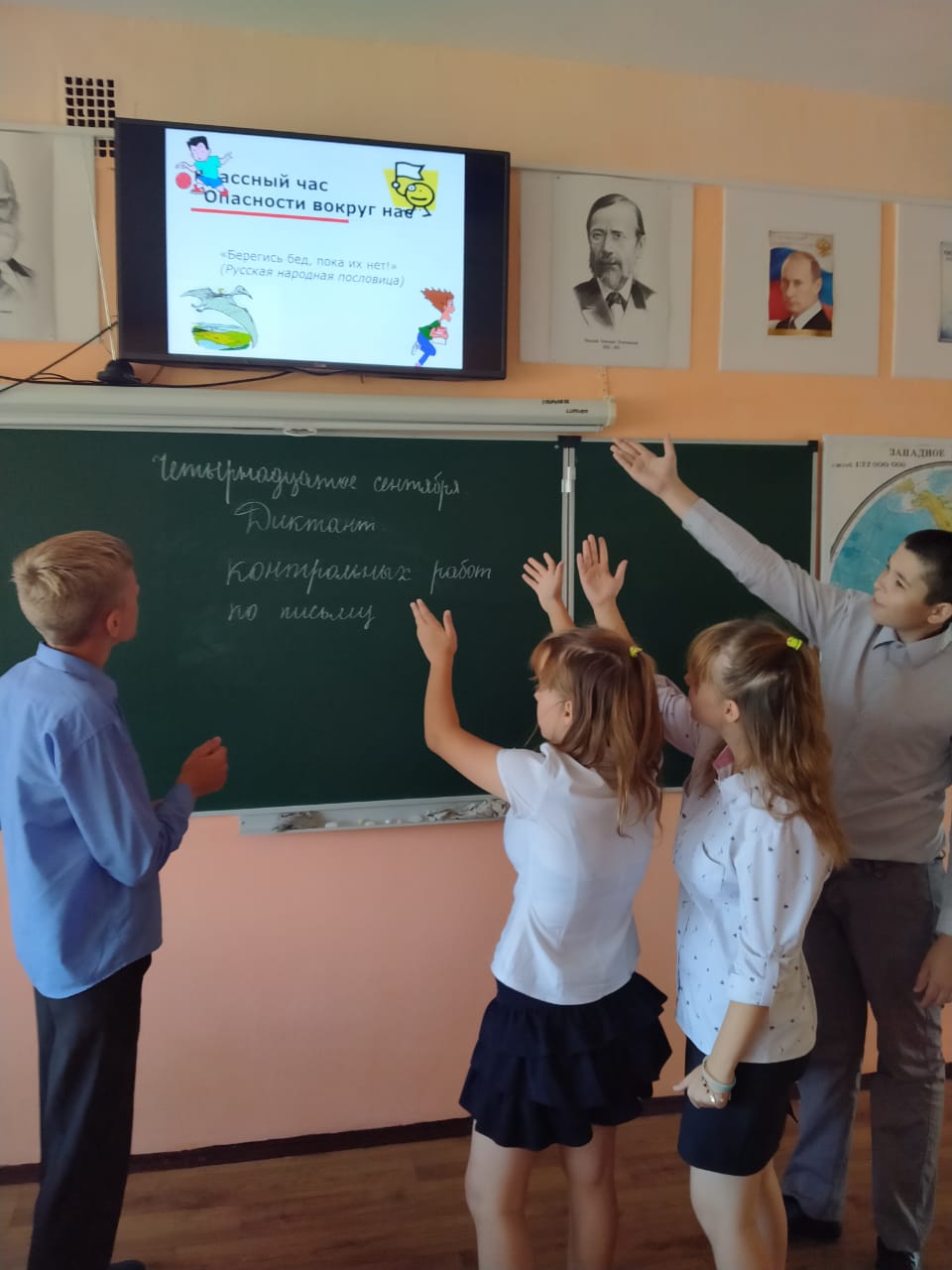 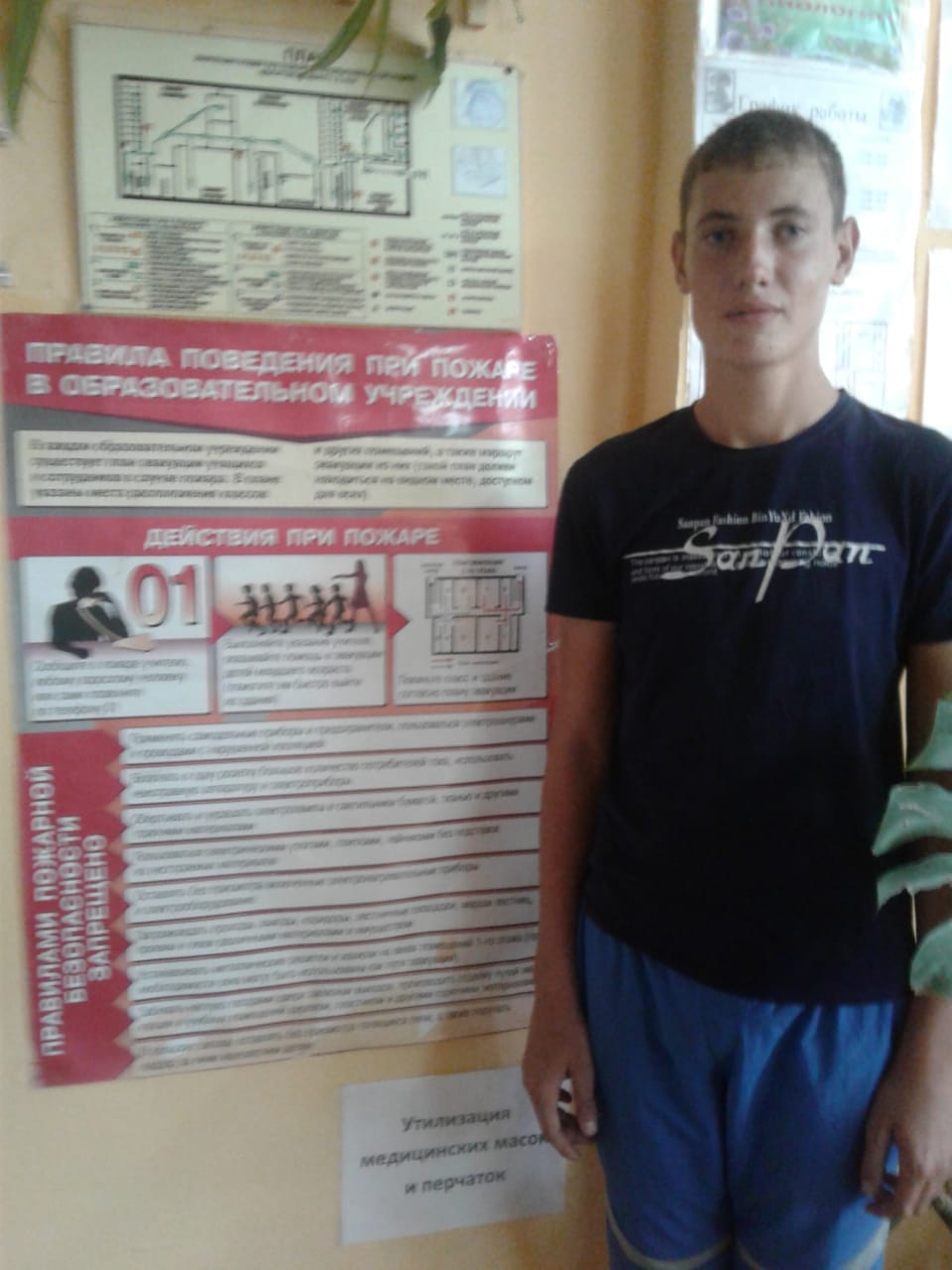 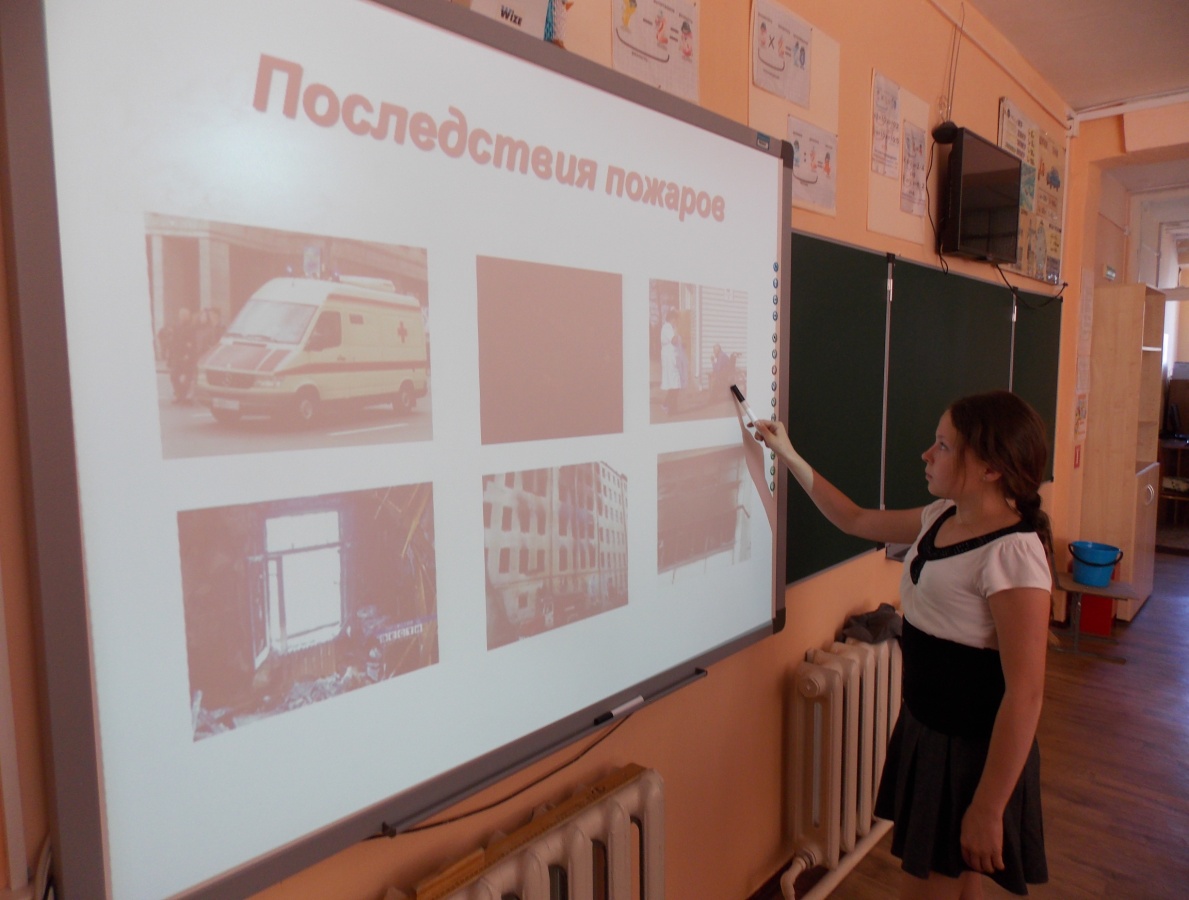 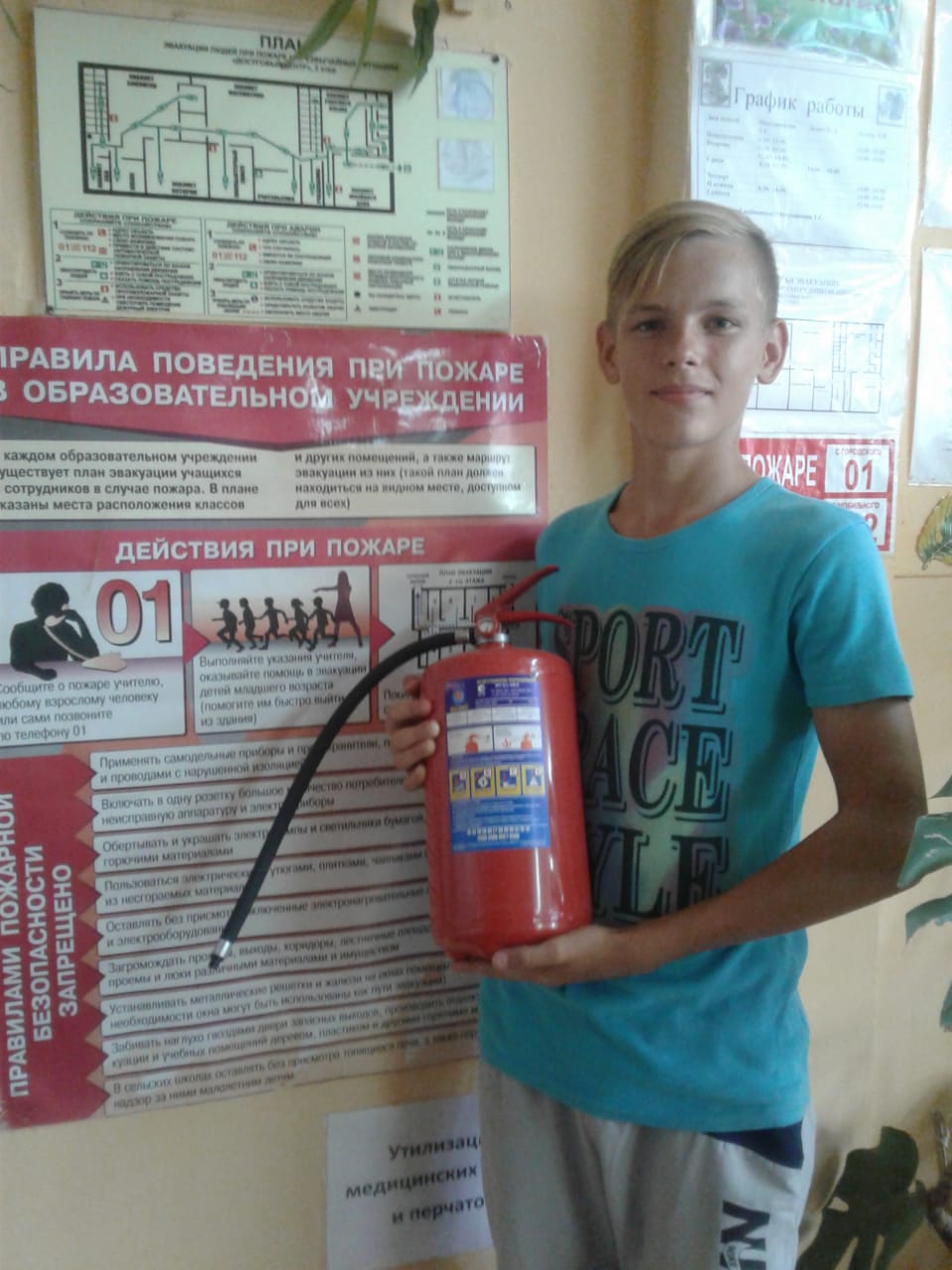 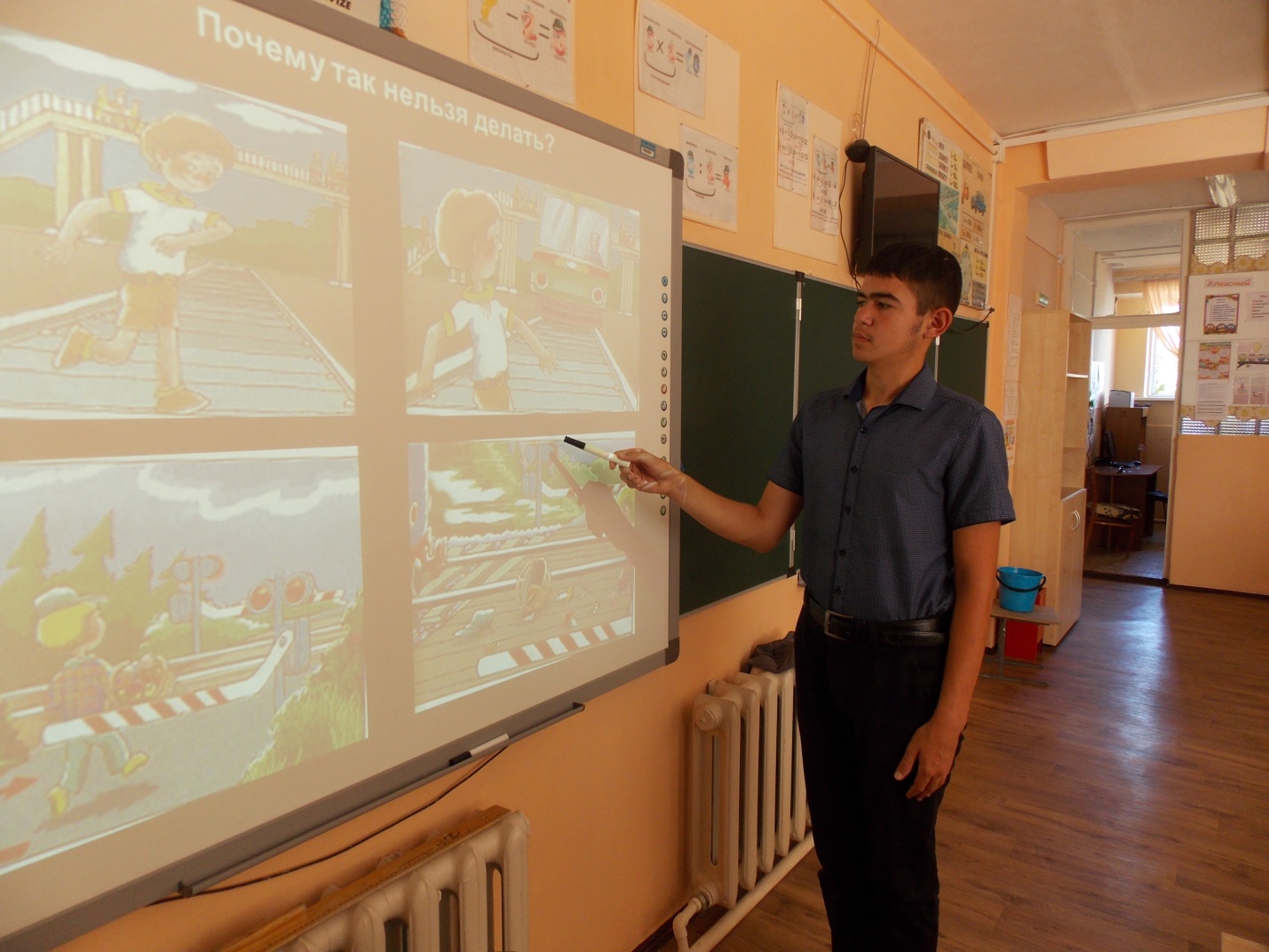 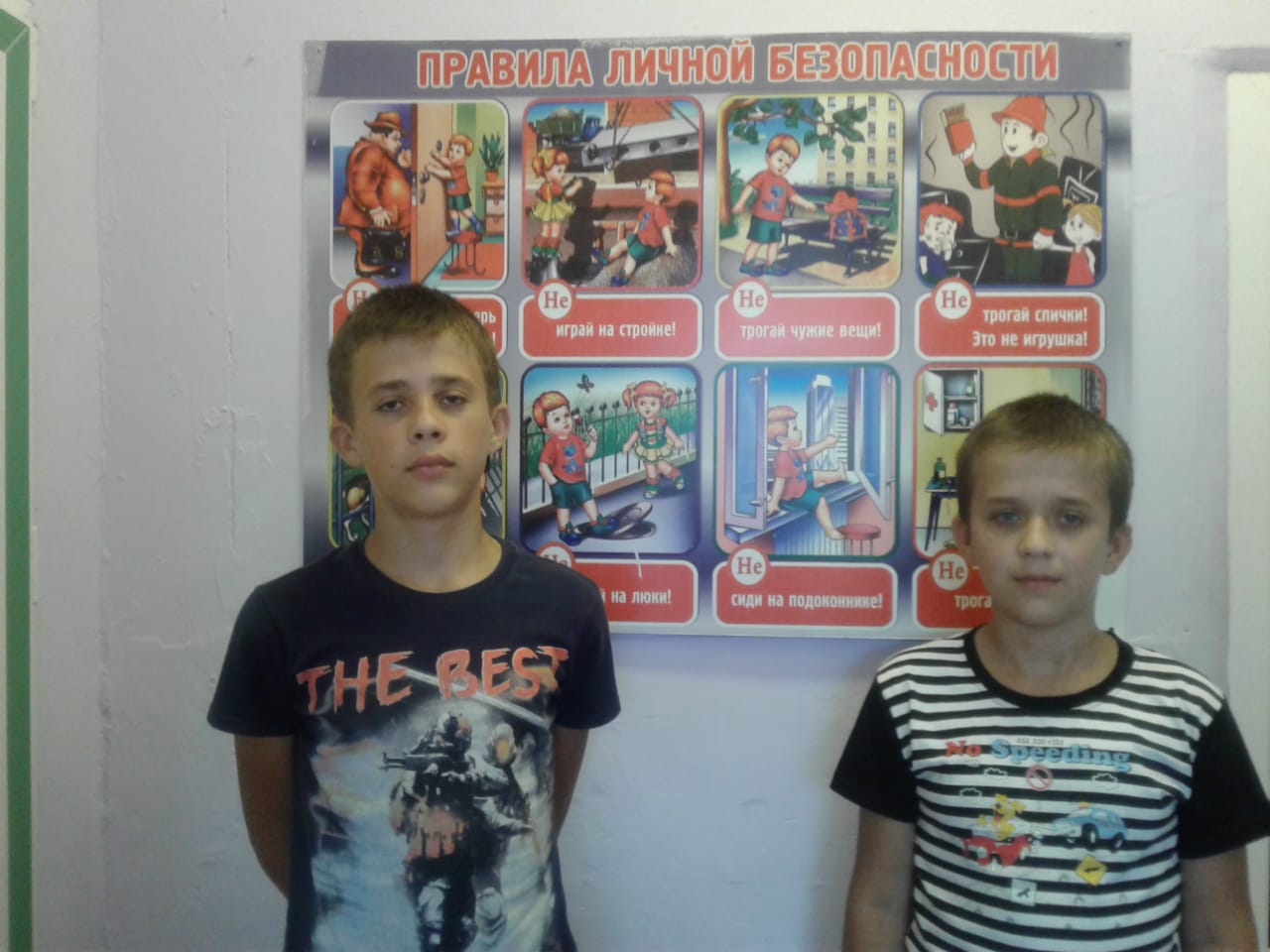     Классные руководители в  классных уголках разместили  наглядную  агитацию  по соблюдению мер профилактики травматизма обучающихся и провели классные часы по теме «Опасности вокруг нас!». При проведении классных часов педагоги  обратили внимание обучающихся на обеспечение информационной безопасности детей в сети Интернет, рассказали как грамотно и безопасно вести себя в социальных сетях.   В рамках мероприятия 8 сентября 2020 года было проведено учебно-тренировочное  мероприятие с учащимися,  воспитанниками,  преподавательским составом и техническим персоналом ГКОУ РО Пролетарской школы-интерната в случае возникновения чрезвычайных ситуаций в здании и на территории школы-интерната.    Медицинским работником школы-интерната была прочитана лекция «Оказание первой помощи при травмах».     Особое внимание было уделено участию обучающихся в Едином уроке безопасности в сети Интернет и в мероприятиях Единого урока «Сетевичок», «Премия Сетевичок», «Образ жизни российских подростков в сети», «Безопасность  Интернете».      Завершилась неделя безопасности обучающихся  конкурсом рисунков «Соблюдай законы безопасности!».      Всего в   неделе безопасности «Соблюдай законы безопасности!» приняли участие  58 обучающихся. Все проведенные мероприятия явились частью постоянно осуществляемой школой-интернатом работы по профилактике всех видов детского травматизма.  В результате обучающиеся  проявили высокую заинтересованность в применении знаний по безопасности, узнали много нового и интересного, творчески подошли к выполнению заданий, показали достаточный уровень знаний правил безопасного поведения.Информацию подготовила заместитель директора по ВР           Р.М. Калиниченко